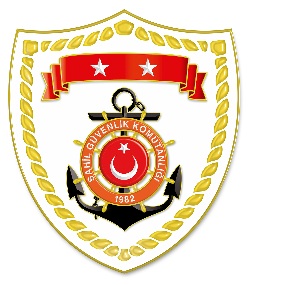 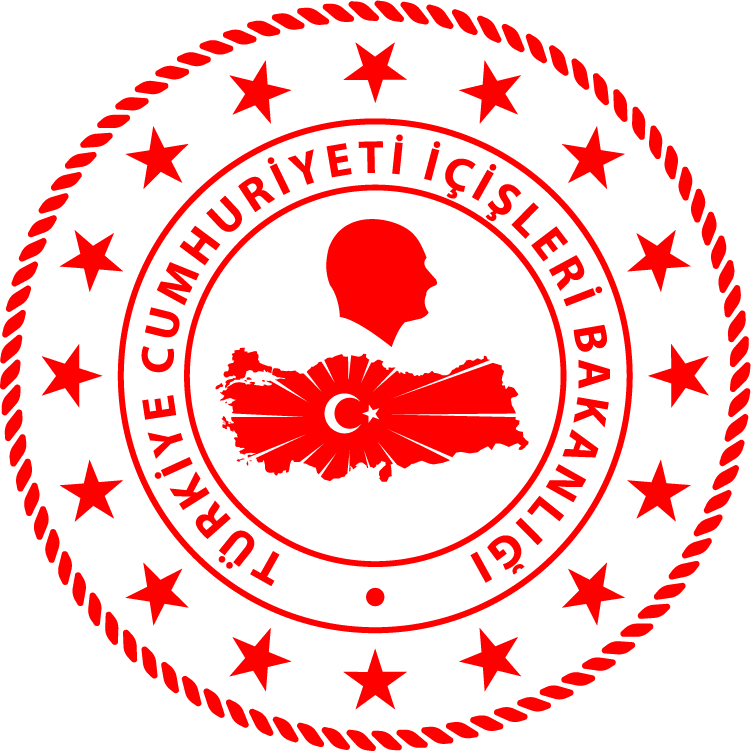 CG Aegean Sea Regional Command*Statistical information given in the table may vary because they consist of data related incidents which were occured and turned into search and rescue operations. The exact  numbers  at the end of  the related month is avaliable on the link; sg.gov.tr/irregular-migration-statisticsNUDATELOCATION/PLACE AND TIMEIRREGULAR MIGRATION ASSETTOTAL NUMBER OF APPREHENDED FACILITATORS/SUSPECTTOTAL NUMBER OF RESCUED
MIGRANTS/ PERSONNATIONALITY OF RESCUED/APPREHENDED MIGRANTS ON THE BASIS OF DECLARATION115 March 2023Off the Coast ofBALIKESİR/Ayvalık05.102 Life Boats-2419 Palestine, 4 Congo, 1 Yemen215 March 2023Off the Coast ofAYDIN/Kuşadası05.40Inflatable Boat-5656 Afghanistan315 March 2023Off the Coast ofİZMİR/Seferihisar11.10Life Boat-1818 Palestine415 March 2023Off the Coast ofMUĞLA/Dalaman15.00İnflatable Boat-3820 Congo, 6 Mali, 2 Togo, 2 Angola, 2 Nigeria,1 Gambia, 1 Senegal, 1 Haiti, 1 South Africa,1 Cameroon, 1 Burkina Faso